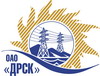 Открытое Акционерное Общество«Дальневосточная распределительная сетевая  компания»Протокол № 318/УКС-ВПзаседания закупочной комиссии по выбору победителя по закрытому электронному запросу цен на право заключения договора закупка № 66 лот 3,4,5,6 раздел 2.1.1.    ГКПЗ 2015 г.	закупка 66 - «Мероприятия по технологическому присоединению потребителей к сетям 10/0.4 кВ филиала "АЭС" лот 3 – Мероприятия по строительству для технологичекого присоединения потребителей г. Благовещенска и Благовещенского района (с. Чигири) к сетям 10/0,4кВ;	лот 4 - Мероприятия по строительству для технологичекого присоединения потребителей г. Белогорска к сетям 10/0,4кВ;	лот 5 - Мероприятия по строительству для технологичекого присоединения потребителей г. Белогорская и Белогорского района (с. Лукьяновка, с. Возжаевка, с. Некрасовка, с. Пригородное, с. Чернетченко,с. Камышовка) к сетям 10/0,4кВ;лот 6 - ВЛ 10кВ, КЛ-10кВ, ТП 10/0,4кВ п. Магдагачи (строительство), (ОАО "РЖД")ПРИСУТСТВОВАЛИ:	На заседании присутствовали 8 членов Закупочной комиссии 2 уровня. ВОПРОСЫ, ВЫНОСИМЫЕ НА РАССМОТРЕНИЕ ЗАКУПОЧНОЙ КОМИССИИ: О  рассмотрении результатов оценки заявок Участников.Об отклонении предложения участника закупки ООО «Энергострой» г. Благовещенск, с. Белогорье, ул. Призейская, 4 (лот 3)О признании предложений соответствующими условиям запроса цен.Об итоговой ранжировке предложений.О выборе победителя запроса цен.ВОПРОС 1 «О рассмотрении результатов оценки заявок Участников»ОТМЕТИЛИ:Извещение о проведении закрытого запроса цен опубликовано на сайте в информационно-телекоммуникационной сети «Интернет» www.zakupki.gov.ru от 02.03.2015 г. № 31502081971,31502081995,31502082019,31502082038.Процедура вскрытия конвертов с предложениями  участников запроса предложений проводилась в 10:00 (время благовещенское) 10.03.2015 г. на Торговой площадке Системы www.b2b-energo.ru автоматически.Планируемая стоимость лота в ГКПЗ ОАО «ДРСК» составляет: лот 3- 4 107 703,32 руб. без учета НДС; лот 4- 588 369,77 руб. без учета НДС; лот 5 – 3 201 802,86 руб. без учета НДС; лот 6 – 2 055 283, 54 руб. без учета НДС.До момента окончания срока подачи предложений Участниками запроса предложений было поданы 6 (шесть) предложений:Члены закупочной комиссии, специалисты Организатора запроса предложений и приглашенные эксперты изучили поступившие предложения участников. Результаты экспертной оценки предложений Участников отражены в сводном экспертном заключении.ВОПРОС 2 	«Об отклонении предложения участника закупки ООО «Энергострой» г. Благовещенск, с. Белогорье, ул. Призейская, 4 (лот 3)»ОТМЕТИЛИ:Предложение ООО «Энергострой» г. Благовещенск, с. Белогорье, ул. Призейская, 4 (лот 3) содержит достаточные для его отклонения причины, заключающиеся в несоответствии предложения требованиям извещения и/или закупочной документации, а именно:ВОПРОС 3 «О признании предложений соответствующими условиям запроса цен»ОТМЕТИЛИ:Предлагается признать предложения ООО «АмурСельЭнергоСетьСтрой» г. Благовещенск, ул. 50 лет Октября, 228 (лот № 3,4,5),  ООО «Дальэлектромонтаж» г. Свободный, ул. Шатковская, 126 (лот 3,4,5),  ООО «ЭК «Светотехника» г. Благовещенск ул. Артиллерийская, 116  (лот 3, 4, 5, 6),  ООО «Дальэлектромонтаж» г. Благовещенск, ул. Амурская, 257  (лот 3), ООО «ЭнергоМакс» г. Благовещенск, ул. Больничная, 62  (лот 6), ООО ФСК «Энергосоюз» г. Благовещенск, ул. Нагорная 20/2 (лот 6) удовлетворяющим по существу условиям запроса предложений и принять их к дальнейшему рассмотрению.ВОПРОС 4 «Об итоговой ранжировке предложений»ОТМЕТИЛИ:В соответствии с требованиями и условиями, предусмотренными извещением о проведении запроса цен и закупочной документацией, предлагается ранжировать предложения следующим образом:  ВОПРОС 5 «О выборе победителя запроса цен»ОТМЕТИЛИ:На основании приведенной итоговой ранжировки поступивших предложений предлагается признать победителем запроса цен участника, занявшего первое место в итоговой ранжировке по степени предпочтительности для заказчика: 	лот 3 – Мероприятия по строительству для технологичекого присоединения потребителей г. Благовещенска и Благовещенского района (с. Чигири) к сетям 10/0,4кВ - ООО «АмурСельЭнергоСетьСтрой» г. Благовещенск, ул. 50 лет Октября, 228. Стоимость предложения - 3 480 000,00 руб. без учета НДС (4 106 400,00 руб. с учетом НДС). Срок выполнения работ: в течение 1 мес. с  момента заключения договора. Условия оплаты: В течение 30 (тридцати) дней следующих за месяцем в котором выполнены работы, после подписания КС-3. Гарантийные обязательства: гарантия подрядчика на своевременное и качественное выполнение работ, а также на устранение дефектов, возникших по его вине составляет 36 мес. со дня подписания акта сдачи-приемки. Гарантия на материалы и оборудование, поставляемые подрядчиком не менее  36 мес. Срок действия оферты до 10.07.2015 г.	лот 4 - Мероприятия по строительству для технологичекого присоединения потребителей г. Белогорска к сетям 10/0,4кВ - ООО «Дальэлектромонтаж»  г. Свободный, ул. Шатковская, 126, стоимость предложения 480 000,00 руб. без учета НДС (566 400,00 руб. с учетом НДС). Срок выполнения работ:  с  момента заключения договора по 30.04.2015 г. Условия оплаты: В течение 30 (тридцати) дней следующих за месяцем в котором выполнены работы, после подписания КС-3. Гарантийные обязательства: гарантия подрядчика на своевременное и качественное выполнение работ, а также на устранение дефектов, возникших по его вине составляет 36 мес.  со дня подписания акта сдачи-приемки. Гарантия на материалы и оборудование, поставляемые подрядчиком не менее  36 мес. Срок действия оферты до 10.06.15 г.лот 5 - Мероприятия по строительству для технологичекого присоединения потребителей г. Белогорская и Белогорского района (с. Лукьяновка, с. Возжаевка, с. Некрасовка, с. Пригородное, с. Чернетченко,с. Камышовка) к сетям 10/0,4кВ - ООО «АмурСельЭнергоСетьСтрой» г. Благовещенск, ул. 50 лет Октября, 228, стоимость предложения 2 910 000,00 руб. без учета НДС (3 433 800,00 руб. с учетом НДС). Срок выполнения работ: в течение 1 мес. с  момента заключения договора. Условия оплаты: В течение 30 (тридцати) календарных дней с момента подписания актов выполненных работ обеими сторонами. Гарантийные обязательства: гарантия подрядчика на своевременное и качественное выполнение работ, а также на устранение дефектов, возникших по его вине составляет 36 мес. со дня подписания акта ввода объекта в эксплуатацию. Гарантия на материалы и оборудование, поставляемые подрядчиком составляет 36 мес. со дня подписания акта ввода объекта в эксплуатацию. Срок действия оферты до 10.07.2015 г.	лот 6 - ВЛ 10кВ, КЛ-10кВ, ТП 10/0,4кВ п. Магдагачи (строительство), (ОАО "РЖД") - ООО «ЭнергоМакс» г. Благовещенск, ул. Больничная, 62, стоимость предложения 1 980 000,00 руб. без учета НДС (НДС не облагается). Срок выполнения работ: с  момента заключения договора по 31.08.2015. Условия оплаты: В течение 30 (тридцати) календарных дней с момента подписания акта приемки законченного строительством объекта. Срок действия оферты 120 к.д. с даты вскрытия конвертов (10.03.2015 г.)РЕШИЛИ:По вопросу № 1Признать объем полученной информации достаточным для принятия решения.Утвердить цены, полученные на процедуре вскрытия конвертов с предложениями участников закрытого запроса цен.По вопросу № 2Отклонить предложение Участника ООО «Энергострой» г. Благовещенск, с. Белогорье, ул. Призейская, 4 (лот 3) от дальнейшего рассмотрения, как несоответствующее п. 13 Извещения (Закупочной документации).По вопросу № 3Признать предложения ООО «АмурСельЭнергоСетьСтрой» г. Благовещенск, ул. 50 лет Октября, 228 (лот № 3,4,5),  ООО «Дальэлектромонтаж» г. Свободный, ул. Шатковская, 126 (лот 3,4,5),  ООО «ЭК «Светотехника» г. Благовещенск ул. Артиллерийская, 116  (лот 3, 4, 5, 6),  ООО «Дальэлектромонтаж» г. Благовещенск, ул. Амурская, 257  (лот 3), ООО «ЭнергоМакс» г. Благовещенск, ул. Больничная, 62  (лот 6), ООО ФСК «Энергосоюз» г. Благовещенск, ул. Нагорная 20/2 (лот 6) соответствующими условиям закупки По вопросу № 4Утвердить ранжировку предложений Участников:По вопросу № 5признать победителем запроса цен участника, занявшего первое место в итоговой ранжировке по степени предпочтительности для заказчика: лот 3 – Мероприятия по строительству для технологичекого присоединения потребителей г. Благовещенска и Благовещенского района (с. Чигири) к сетям 10/0,4кВ - ООО «АмурСельЭнергоСетьСтрой» г. Благовещенск, ул. 50 лет Октября, 228. Стоимость предложения - 3 480 000,00 руб. без учета НДС (4 106 400,00 руб. с учетом НДС). Срок выполнения работ: в течение 1 мес. с  момента заключения договора. Условия оплаты: В течение 30 (тридцати) дней следующих за месяцем в котором выполнены работы, после подписания КС-3. Гарантийные обязательства: гарантия подрядчика на своевременное и качественное выполнение работ, а также на устранение дефектов, возникших по его вине составляет 36 мес. со дня подписания акта сдачи-приемки. Гарантия на материалы и оборудование, поставляемые подрядчиком не менее  36 мес. Срок действия оферты до 10.07.2015 г.лот 4 - Мероприятия по строительству для технологичекого присоединения потребителей г. Белогорска к сетям 10/0,4кВ - ООО «Дальэлектромонтаж»  г. Свободный, ул. Шатковская, 126, стоимость предложения 480 000,00 руб. без учета НДС (566 400,00 руб. с учетом НДС). Срок выполнения работ:  с  момента заключения договора по 30.04.2015 г. Условия оплаты: В течение 30 (тридцати) дней следующих за месяцем в котором выполнены работы, после подписания КС-3. Гарантийные обязательства: гарантия подрядчика на своевременное и качественное выполнение работ, а также на устранение дефектов, возникших по его вине составляет 36 мес.  со дня подписания акта сдачи-приемки. Гарантия на материалы и оборудование, поставляемые подрядчиком не менее  36 мес. Срок действия оферты до 10.06.15 г.	лот 5 - Мероприятия по строительству для технологичекого присоединения потребителей г. Белогорская и Белогорского района (с. Лукьяновка, с. Возжаевка, с. Некрасовка, с. Пригородное, с. Чернетченко,с. Камышовка) к сетям 10/0,4кВ - ООО «АмурСельЭнергоСетьСтрой» г. Благовещенск, ул. 50 лет Октября, 228, стоимость предложения 2 910 000,00 руб. без учета НДС (3 433 800,00 руб. с учетом НДС). Срок выполнения работ: в течение 1 мес. с  момента заключения договора. Условия оплаты: В течение 30 (тридцати) календарных дней с момента подписания актов выполненных работ обеими сторонами. Гарантийные обязательства: гарантия подрядчика на своевременное и качественное выполнение работ, а также на устранение дефектов, возникших по его вине составляет 36 мес. со дня подписания акта ввода объекта в эксплуатацию. Гарантия на материалы и оборудование, поставляемые подрядчиком составляет 36 мес. со дня подписания акта ввода объекта в эксплуатацию. Срок действия оферты до 10.07.2015 г.	лот 6 - ВЛ 10кВ, КЛ-10кВ, ТП 10/0,4кВ п. Магдагачи (строительство), (ОАО "РЖД") - ООО «ЭнергоМакс» г. Благовещенск, ул. Больничная, 62, стоимость предложения 1 980 000,00 руб. без учета НДС (НДС не облагается). Срок выполнения работ: с  момента заключения договора по 31.08.2015. Условия оплаты: В течение 30 (тридцати) календарных дней с момента подписания акта приемки законченного строительством объекта. Срок действия оферты 120 к.д. с даты вскрытия конвертов (10.03.2015 г.)город  Благовещенск«19» марта 2015 года№Наименование претендента на участие в закупке и его адресПредмет и цена предложения на участие в закупкелот 3 – Мероприятия по строительству для технологичекого присоединения потребителей г. Благовещенска и Благовещенского района (с. Чигири) к сетям 10/0,4кВлот 3 – Мероприятия по строительству для технологичекого присоединения потребителей г. Благовещенска и Благовещенского района (с. Чигири) к сетям 10/0,4кВлот 3 – Мероприятия по строительству для технологичекого присоединения потребителей г. Благовещенска и Благовещенского района (с. Чигири) к сетям 10/0,4кВ1ООО «АмурСельЭнергоСетьСтрой»г. Благовещенск, ул. 50 лет Октября, 228Цена: 3 480 000,00 руб. без учета НДС (4 106 400,00 руб. с учетом НДС). 2ООО «Энергострой» г. Благовещенск, с. Белогорье, ул. Призейская, 4Цена: 3 495 000,00 руб. без учета НДС (4 124 100,00 руб. с учетом НДС). не подтвердил ставку3ООО «Дальэлектромонтаж» г. Свободный, ул. Шатковская, 126Цена: 3 500 000,00 руб. без учета НДС (4 130 000,00 руб. с учетом НДС). 4ООО «ЭК «Светотехника»г. Благовещенск ул. Артиллерийская, 116Цена: 3 599 056,12 руб. без учета НДС (4 246 886,22 руб. с учетом НДС). 5ООО «Дальэлектромонтаж» г. Благовещенск, ул. Амурская, 257Цена: 3 793 192,72 руб. без учета НДС (4 475 967,40 руб. с учетом НДС). лот 4 - Мероприятия по строительству для технологичекого присоединения потребителей г. Белогорска к сетям 10/0,4кВлот 4 - Мероприятия по строительству для технологичекого присоединения потребителей г. Белогорска к сетям 10/0,4кВлот 4 - Мероприятия по строительству для технологичекого присоединения потребителей г. Белогорска к сетям 10/0,4кВ1ООО «Дальэлектромонтаж» г. Свободный, ул. Шатковская, 126Цена: 480 000,00 руб. без учета НДС (566 400,00 руб. с учетом НДС). 2ООО «АмурСельЭнергоСетьСтрой»г. Благовещенск, ул. 50 лет Октября, 228Цена: 485 000,00 руб. без учета НДС (572 300,00 руб. с учетом НДС). 3ООО «ЭК «Светотехника»г. Благовещенск ул. Артиллерийская, 116Цена: 571 888,34   руб. без учета НДС (674 828,24 руб. с учетом НДС). лот 5 - Мероприятия по строительству для технологичекого присоединения потребителей г. Белогорская и Белогорского района (с. Лукьяновка, с. Возжаевка, с. Некрасовка, с. Пригородное, с. Чернетченко,с. Камышовка) к сетям 10/0,4кВлот 5 - Мероприятия по строительству для технологичекого присоединения потребителей г. Белогорская и Белогорского района (с. Лукьяновка, с. Возжаевка, с. Некрасовка, с. Пригородное, с. Чернетченко,с. Камышовка) к сетям 10/0,4кВлот 5 - Мероприятия по строительству для технологичекого присоединения потребителей г. Белогорская и Белогорского района (с. Лукьяновка, с. Возжаевка, с. Некрасовка, с. Пригородное, с. Чернетченко,с. Камышовка) к сетям 10/0,4кВ1ООО «АмурСельЭнергоСетьСтрой»г. Благовещенск, ул. 50 лет Октября, 228Цена: 2 910 000,00 руб. без учета НДС (3 201 000,00 руб. с учетом НДС). 2ООО «Дальэлектромонтаж» г. Свободный, ул. Шатковская, 126Цена: 2 920 000,00 руб. без учета НДС (3 445 600,00 руб. с учетом НДС3ООО «ЭК «Светотехника»г. Благовещенск ул. Артиллерийская, 116Цена: 3 201 802,86 руб. без учета НДС (3 778 127,37 руб. с учетом НДС). лот 6 - ВЛ 10кВ, КЛ-10кВ, ТП 10/0,4кВ п. Магдагачи (строительство), (ОАО "РЖД")лот 6 - ВЛ 10кВ, КЛ-10кВ, ТП 10/0,4кВ п. Магдагачи (строительство), (ОАО "РЖД")лот 6 - ВЛ 10кВ, КЛ-10кВ, ТП 10/0,4кВ п. Магдагачи (строительство), (ОАО "РЖД")1ООО «ЭнергоМакс» г. Благовещенск, ул. Больничная, 62Цена: 1 980 000,00 руб. без учета НДС (НДС не облагается). 2ООО «ЭК «Светотехника»г. Благовещенск ул. Артиллерийская, 116Цена: 2 024 909,89  руб. без учета НДС (2 389 393,67 руб. с учетом НДС). 3ООО ФСК «Энергосоюз»г. Благовещенск, ул. Нагорная 20/2Цена: 1 989 500,00  руб. без учета НДС (2 347 610,00 руб. с учетом НДС). Основания для отклоненияУ Участника отсутствует пакет  документов, подтверждающий последнюю ценовую ставку, что не соответствует 13 Извещения (Закупочной документации), в котором установлено следующее требование: «Участник, принимающий участие в проводимой Заказчиком закупочной процедуре, обязан разместить пакет  документов, подтверждающий последнюю ценовую ставку, в электронный сейф Торговой площадки b2b-energo. Если Предложение в указанные сроки не поступило в электронный сейф закупки на ЭТП, такое Предложение будет отклонено»Место в итоговой ранжировкеНаименование и адрес участникаЦена предложения без НДС, руб.лот 3 – Мероприятия по строительству для технологичекого присоединения потребителей г. Благовещенска и Благовещенского района (с. Чигири) к сетям 10/0,4кВлот 3 – Мероприятия по строительству для технологичекого присоединения потребителей г. Благовещенска и Благовещенского района (с. Чигири) к сетям 10/0,4кВлот 3 – Мероприятия по строительству для технологичекого присоединения потребителей г. Благовещенска и Благовещенского района (с. Чигири) к сетям 10/0,4кВ1 местоООО «АмурСельЭнергоСетьСтрой»г. Благовещенск, ул. 50 лет Октября, 2283 480 000,00 2 местоООО «Дальэлектромонтаж» г. Свободный, ул. Шатковская, 1263 500 000,003 местоООО «ЭК «Светотехника»г. Благовещенск ул. Артиллерийская, 1163 599 056,12 4 местоООО «Дальэлектромонтаж» г. Благовещенск, ул. Амурская, 2573 793 192,72лот 4 - Мероприятия по строительству для технологичекого присоединения потребителей г. Белогорска к сетям 10/0,4кВлот 4 - Мероприятия по строительству для технологичекого присоединения потребителей г. Белогорска к сетям 10/0,4кВлот 4 - Мероприятия по строительству для технологичекого присоединения потребителей г. Белогорска к сетям 10/0,4кВ1 местоООО «Дальэлектромонтаж» г. Свободный, ул. Шатковская, 126480 000,002 местоООО «АмурСельЭнергоСетьСтрой»г. Благовещенск, ул. 50 лет Октября, 228485 000,00 3 местоООО «ЭК «Светотехника»г. Благовещенск ул. Артиллерийская, 116571 888,34   лот 5 - Мероприятия по строительству для технологичекого присоединения потребителей г. Белогорская и Белогорского района (с. Лукьяновка, с. Возжаевка, с. Некрасовка, с. Пригородное, с. Чернетченко,с. Камышовка) к сетям 10/0,4кВлот 5 - Мероприятия по строительству для технологичекого присоединения потребителей г. Белогорская и Белогорского района (с. Лукьяновка, с. Возжаевка, с. Некрасовка, с. Пригородное, с. Чернетченко,с. Камышовка) к сетям 10/0,4кВлот 5 - Мероприятия по строительству для технологичекого присоединения потребителей г. Белогорская и Белогорского района (с. Лукьяновка, с. Возжаевка, с. Некрасовка, с. Пригородное, с. Чернетченко,с. Камышовка) к сетям 10/0,4кВ1 местоООО «АмурСельЭнергоСетьСтрой»г. Благовещенск, ул. 50 лет Октября, 2282 910 000,00 2 местоООО «Дальэлектромонтаж» г. Свободный, ул. Шатковская, 1262 920 000,003 местоООО «ЭК «Светотехника»г. Благовещенск ул. Артиллерийская, 1163 201 802,86 лот 6 - ВЛ 10кВ, КЛ-10кВ, ТП 10/0,4кВ п. Магдагачи (строительство), (ОАО "РЖД")лот 6 - ВЛ 10кВ, КЛ-10кВ, ТП 10/0,4кВ п. Магдагачи (строительство), (ОАО "РЖД")лот 6 - ВЛ 10кВ, КЛ-10кВ, ТП 10/0,4кВ п. Магдагачи (строительство), (ОАО "РЖД")1 местоООО «ЭнергоМакс» г. Благовещенск, ул. Больничная, 621 980 000,002 местоООО ФСК «Энергосоюз»г. Благовещенск, ул. Нагорная 20/21 989 500,00  3 местоООО «ЭК «Светотехника»г. Благовещенск ул. Артиллерийская, 1162 024 909,89  Место в итоговой ранжировкеНаименование и адрес участникаЦена предложения без НДС, руб.лот 3 – Мероприятия по строительству для технологичекого присоединения потребителей г. Благовещенска и Благовещенского района (с. Чигири) к сетям 10/0,4кВлот 3 – Мероприятия по строительству для технологичекого присоединения потребителей г. Благовещенска и Благовещенского района (с. Чигири) к сетям 10/0,4кВлот 3 – Мероприятия по строительству для технологичекого присоединения потребителей г. Благовещенска и Благовещенского района (с. Чигири) к сетям 10/0,4кВ1 местоООО «АмурСельЭнергоСетьСтрой»г. Благовещенск, ул. 50 лет Октября, 2283 480 000,00 2 местоООО «Дальэлектромонтаж» г. Свободный, ул. Шатковская, 1263 500 000,003 местоООО «ЭК «Светотехника»г. Благовещенск ул. Артиллерийская, 1163 599 056,12 4 местоООО «Дальэлектромонтаж» г. Благовещенск, ул. Амурская, 2573 793 192,72лот 4 - Мероприятия по строительству для технологичекого присоединения потребителей г. Белогорска к сетям 10/0,4кВлот 4 - Мероприятия по строительству для технологичекого присоединения потребителей г. Белогорска к сетям 10/0,4кВлот 4 - Мероприятия по строительству для технологичекого присоединения потребителей г. Белогорска к сетям 10/0,4кВ1 местоООО «Дальэлектромонтаж» г. Свободный, ул. Шатковская, 126480 000,002 местоООО «АмурСельЭнергоСетьСтрой»г. Благовещенск, ул. 50 лет Октября, 228485 000,00 3 местоООО «ЭК «Светотехника»г. Благовещенск ул. Артиллерийская, 116571 888,34   лот 5 - Мероприятия по строительству для технологичекого присоединения потребителей г. Белогорская и Белогорского района (с. Лукьяновка, с. Возжаевка, с. Некрасовка, с. Пригородное, с. Чернетченко,с. Камышовка) к сетям 10/0,4кВлот 5 - Мероприятия по строительству для технологичекого присоединения потребителей г. Белогорская и Белогорского района (с. Лукьяновка, с. Возжаевка, с. Некрасовка, с. Пригородное, с. Чернетченко,с. Камышовка) к сетям 10/0,4кВлот 5 - Мероприятия по строительству для технологичекого присоединения потребителей г. Белогорская и Белогорского района (с. Лукьяновка, с. Возжаевка, с. Некрасовка, с. Пригородное, с. Чернетченко,с. Камышовка) к сетям 10/0,4кВ1 местоООО «АмурСельЭнергоСетьСтрой»г. Благовещенск, ул. 50 лет Октября, 2282 910 000,00 2 местоООО «Дальэлектромонтаж» г. Свободный, ул. Шатковская, 1262 920 000,003 местоООО «ЭК «Светотехника»г. Благовещенск ул. Артиллерийская, 1163 201 802,86 лот 6 - ВЛ 10кВ, КЛ-10кВ, ТП 10/0,4кВ п. Магдагачи (строительство), (ОАО "РЖД")лот 6 - ВЛ 10кВ, КЛ-10кВ, ТП 10/0,4кВ п. Магдагачи (строительство), (ОАО "РЖД")лот 6 - ВЛ 10кВ, КЛ-10кВ, ТП 10/0,4кВ п. Магдагачи (строительство), (ОАО "РЖД")1 местоООО «ЭнергоМакс» г. Благовещенск, ул. Больничная, 621 980 000,002 местоООО ФСК «Энергосоюз»г. Благовещенск, ул. Нагорная 20/21 989 500,00  3 местоООО «ЭК «Светотехника»г. Благовещенск ул. Артиллерийская, 1162 024 909,89  Ответственный секретарь Закупочной комиссии: Моторина М.Г. _____________________________Технический секретарь Закупочной комиссии:   Коврижкина Е.Ю._______________________________